Преподаватель Захарчук А.А.Тема: Разрешение II7 и его обращений в мажоре и миноре. Триоли.
Повторение пройденного материала.1. Септаккорд второй ступени строится на II ступени натурального и гармонического мажора и натурального минора, обозначается II7. Септаккорд II ступени относится к субдоминантовой (S) группе аккордов. В натуральном мажоре – это малый минорный септаккорд (м3+б3+м3). В гармоническом мажоре и гармоническом миноре – это малый уменьшенный септаккорд (м3+м3+б3). Наибольшее распространение II7 получил в натуральном мажоре.   Звуки септаккорда II ступени, считая от основного, называются: прима (основание аккорда), терция, квинта и септима (вершина аккорда).  Cептаккорд II ступени имеет три обращения, которые называются:  1-е обращение квинтсекстаккордом (6/5), 2-е обращение терцквартаккордом (4/3) и 3-е обращение секундаккордом (2). Названия обращений основаны на интервалах, образующихся от нижнего звука аккорда к его основанию и вершине.Септаккорд II ступени может разрешаться в тонику  двумя способами: 1. Через доминанту, такое разрешение называется внутрифункциональным. II7 и его обращения переходят в доминантовый септаккорд и его обращения по правилу креста.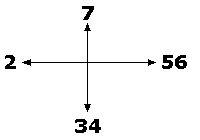 2. II7 разрешается непосредственно в тоническое трезвучие, часто с удвоенной терцией или квинтой (чтобы избежать параллельных квинт).Такое разрешение называется плагальным.II7 является диссонирующим аккордом, в котором неустойчивые ступени разреваются по правилу тяготения!!! в устойчивые звуки тонического трезвучия (II-I, IV-III, VI-V, VII-I).Задание №1:  - Построить гамму С-dur, обозначить стрелочками тяготения.  Построить и разрешить двумя способами в С-dur II7 и его обращения (смотреть пример в тетради, до Нового года мы с вами рассматривали разрешение основного вида II7 ). -По примеру  С-dur построить гамму a-moll, обозначить стрелочками тяготения.  Построить и разрешить двумя способами II7 и его обращения   в a-moll. Играть и петь полученные разрешения а обеих тональностях. (К высылаемому заданию необходимо прикрепить аудиофайл с игрой и пением).
Задание №2.. Работа с ритмическими партитурами (триоли). Берак. Школа ритма. Двухдольность № 105, 106. 
Задание №3.Чтение с листа- Способин. Двухголосие. Канон № 26 Настроиться на тональность: определить тональность (если лад минорный, определить вид), спеть гамму (если минор - 3 вида), главные трезвучия  и D7 с разрешением в тонику (Полный оборот - T-S- D7 - T). Петь с листа отдельно верхний голос.- Способин. Двухголосие. № 57. Настроиться на тональность: определить тональность (если лад минорный, определить вид), спеть гамму (если минор - 3 вида), главные трезвучия  и D7 с разрешением в тонику (Полный оборот - T-S- D7 - T). Петь с листа отдельно верхний и нижний голоса. Учебные материалы: Берак О.Л. Школа ритма.: Учеб.пособие по сольфеджио - Ч.1: Двухдольность. М.: Изд. РАМ им. Гнесиных , 2003 - 32 с., нот.Способин. Двухголосие. Внеаудиторная работа студентов, домашнее задание.1. Построить и разрешить двумя способами в E-dur II7 и его обращения Играть на фортепиано, петь. (К высылаемому заданию необходимо прикрепить аудиофайл c игрой и пением).2. Берак. Двухдольность. Работать с ритмическими партитурами отдельно каждой рукой, проговаривая ритмослоги. Соединять двумя руками в подвижном темпе. (К высылаемому заданию необходимо прикрепить аудиофайл).3. Способин. Двухголосие. № 26, 57 Петь любой голос на выбор, а другой играть на фортепиано. (К высылаемому заданию необходимо прикрепить аудиофайл).
Подготовить задание до 25.04.2020г. до 17.00
Способ передачи: дистанционно, через старосту группы на электронную почту ana.krasnopyorova@yandex.ru или через аккаунт Вконтакте в личные сообщения. учебная дисциплинаСольфеджио для специальности
53.02.06   Хоровое дирижирование Курс1Дата занятия:20.04.2020 - 1 группа
14.04.2020 - 2 группа20.04.2020 - 1 группа
14.04.2020 - 2 группа